Earthquake or Volcanic Eruption Case Study				Name:Geography 12									Period:Due date: Thursday December 8th, 2016 Turn it in: Class ID: 13983676	       Password: westvan For this assignment you will research on a major earthquake or volcanic eruption that has occurred over the last century. Some examples are listed below: Note: If you would like to do your own case study, please let me know. Content for Earthquakes:A description of the geological event with a diagram:Identify the plates involved and plate typeDescription of the plate movement Location of the epicenter and focusMagnitude on the Richter scale and describe the forceEarthquake hazards: Discuss the initial hazards following the earthquake: seismic shaking, tsunami, landslides, etc. An overview of the impacts: Social impacts: casualties, displacement lack of food, water or supplies.Economic impacts: cost of the damage done to infrastructure, country’s GDP, impacts on major industry.Environmental impacts: impact on water supply, flooding, landslides, impact on ecosystems. Other: Include any other significant events to your case study. For example: lack of government response, difficulties in providing aid, fundraising, organizations providing aid, present day issues. Content for Volcanic Eruption: A description of the geological event with a diagram:Identify the volcano type and how it was formedDescription of the volcanic featuresPlates involved in the formation of the volcano Volcano hazards: Discuss the initial hazards following the volcano: pyroclastic flow, lahar, nuees ardentes, lava flow. An overview of the impacts: Social impacts: casualties, displacement, lack of food, water or supplies.Economic impacts: cost of the damage done to infrastructure, country’s GDP, impacts on major industry.Environmental impacts: impact on water supply, flooding, landslides, impact on ecosystems, air quality. Other: Include any other significant events to your case study. For example: lack of government response, difficulties in providing aid, fundraising, organizations providing aid, present day issues. Assignment Format: standard marginsTimes New Roman12 pt. font double spaceword count: min. 1000Criteria for Sources Be sure to use at least 4 sources:At least two sources are academic sources: this includes books, academic journal articles, and published expert reports. Academic sources are usually peer-reviewed, which means that it's been reviewed by experts on its topic for accuracy and quality before being published.Other references can be non-academic sources: Articles or books may be written by a professional writer, e.g. journalist, who is not an expert in the field. Non-academic sources are usually written for the general public and rarely offer details about the sources of information. Be sure to use in text citations when:Using a quote: maximum of one quote for this writing assignmentParaphrasing another person’s thoughts or ideasUsing facts, statistics, data, etc.Using an image (refer to example below)Follow proper format of a bibliography: MLA styleSingle space the details of the source, indent each new lineDouble space each sourceSources in alphabetical order How to cite an image from a website: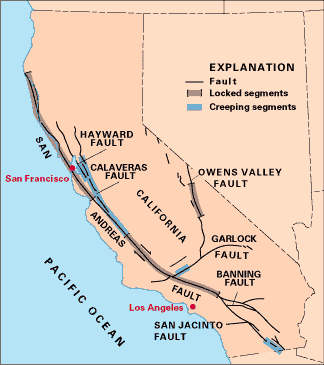 Map of the San Andreas and a Few of the Other Faults in California, Segments of Which Display Different Behavior: Locked or Creeping. Digital image. Plate Tectonics and People. USGS, 05 May 1999. Web. 10 Oct. 2015Bibliography Adams, Scott. Dilbert and the Way of the Weasel. New York: Harper, 2002. Print.Gonsalves, Chris. “Wasting Away on the Web.” eWeek.com. Ziff Davis Enterprise 	Holdings, 8 Aug. 2005. Web. 16 Feb. 2006. Lane, Frederick S., III. The Naked Employee: How Technology Is Compromising 	Workplace Privacy. New York: Amer. Management Assn., 2003. Print.Tynan, Daniel. “Your Boss Is Watching.” PC World. PC World Communications, 6 Oct. 	2004. Web. 17 Sept. 2006.Please submit this rubric on Thursday December 8th, 2016Name:Period: Total:          /30Level/ExpectationsIntroduction and description of the geologic event/10Analysis and description of the impacts/10Organization and communication/5Sources and citations /51:Not Yet MeetingIntroduction is inappropriate or irrelevant.Description of the geologic event is lacking. Description of the impacts is lacking and unorganized. Details not supported with evidence. Case study shows little or no evidence of structure and is poorly or randomly organized.Formal expression is full of errors. Communication is derailed.Citation format in-text and in the bibliography is extremely flawed or non-existent.Sources do not meet the requirements of the essay.2:Minimally MeetingIntroduction is unfocused, flawed or out of context.Description of the geologic event is flawed or not clearly described. Description of the impacts is unclear or flawed. Details are not supported with evidence. Case study structure is evident but is still undeveloped.Formal expression s clearly flawed.In-text citation is not used correctly.  A bibliography is included.Sources do not meet the requirements of the essay.3:MeetingIntroduction is clear and appropriate but may still be too broad or require further contextualization.Description of the geologic event needs more detail/ Description of impacts is not discussed in detail and requires more support. Case study structure is evident and essay is largely laid out in a coherent and logical manner.Formal expression is fairly clear, fluent with some errors.In-text citation is attempted.  An MLA formatted bibliography is attempted.Sources do not entirely meet the requirements of the essay.4: Fully MeetingIntroduction is well stated and is reasonably well focused and clear.Description of the geologic event is clear and focused. Description of the impacts is focused, clear, and supported with evidence. Case study is well structured and is laid out in a clear, coherent and logical manner.Formal expression is clear with few, if any, errors.MLA in-text citations are used well.  An MLA formatted bibliography is included.Sources meet the requirements of the essay.5:ExceedingIntroduction is clear and sharply focused.Description of geologic event is exceedingly clear, focused, and valid. Description of the impacts is well developed, clear, and supported with evidence. Thoughtful analysis of the impacts and present issues or concerns. Case study has excellent structure and is laid out in a clear, logical and sophisticated manner.Formal expression is flawless.MLA in-text citations are used almost flawlessly.  A correctly formatted MLA bibliography is included.Sources exceed the requirements of the essay. 